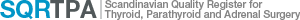 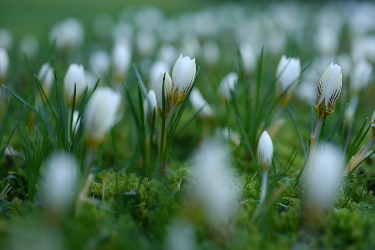 Ny registeruppdatering SQRTPA mars 2023Bästa registeranvändare,Registret har nyligen uppdaterats (16 mars) med ändringar som beskrivs nedan. De pappersformulär som berörs har uppdaterats och finns nu på hemsidan. Släng gärna tidigare versioner som ni eventuellt sparat lokalt.  Om ni ser något fel i pappersformulären vs webbformulären är vi tacksamma om ni hör av er, beskriv så tydligt som möjligt vad som inte stämmer överens, vilket formulär det gäller och ta gärna en skärmdump (print screen) och bifoga mailet. Ni skickar till penelope.lindegren@skane.se I övrigt så kommer audit att återupptas igen efter uppehåll under pandemin. Registret har också fått en ny auditör efter Ewa Lundgren som slutat sitt uppdrag efter värdefull insats för registret. Ny auditör är Prof. Bo Wängberg som kommer att besöka några kliniker under 2023 för att utvärdera hur registerarbetet fungerar.  Respektive klinik kommer att kontaktas i god tid för planering av auditbesöken.Registerstyrelsen kommer att ha sitt årliga internat i maj månad där man kommer att ha diskussioner och beslut kring styrelsesammansättning, ekonomi, registerplattformsutredningar, forsknings och utbildningsprojekt, årsrapport osv. I övrigt inget nytt utan vi hoppas att ni alla ser framemot våren och STORT TACK som alltid för den energi och engagemang ni lägger ned i arbetet med registret.     Vårhälsningar från den centrala registeradministrationen.  AllmäntOm man klickar på ladda ned enkätdata (survey data) finns nu en rullgardinsmeny där man kan välja att ladda ned all data eller endast data för deltagande i studien. Operationer som inte hör dit har filtrerats bort.Texten om data saknas, kryssa för kryssrutan har saknats på vissa variabler. Detta är nu tillagt. Histologisk diagnos - antal tumörer är satt till maxgräns 20ThyroideaVid Kalcium terapi I Postoperativa avsnittet samt korttids och långtidsuppföljningen har ny variabel lagts till ” Skäl till Kalcium behandling”. Vid Vitamin D terapi i Postop samt korttids och långtidsuppföljningen har ny variabel lagts till  ”Skäl till Vitamin D behandling ”Uppmätt PTH har lagts till i Preop, Postop och korttidsuppföljningenVid val av ”annan” i variabel ”extra cervikalt snitt” finns det inte längre ett textfält.Variabeln vid halssnitt ”endoskopisk operation via lateralt snitt” har ändrats till enbart ” lateralt snitt” (Lateral approach) Vid variabeln ”Autofluorescens teknik” och val JA, har lagts till följande val ”Angiografi med ICG teknik”.Primär HPTLagt till variabel ”preoperativ PTH”Tagit bort valet ”symptomatisk hypokalcemi” från variabeln ”Kalcium status” I postop har man vid ”kalciumterapi” lagt till en ny variabel ”skäl till kalciumbehandling ” I postop har man vid ”Vitamin D terapi” lagt till ny variabel ”skäl till Vitamin D terapi”Variabeln ” om annan allvarlig komplikation (ICD kod) är inte obligatorisk längreSekundär HPTVariabel ”Kalcium status” finns nu under PostopVariabel ” S-PTH ” finns nu under PostopBinjure Ändring i ordningsföljden av variablerna under operationAlternativen för variabeln ”binjureoperation” har ändratsVariabeln ”handport assisterad” lagts till under kirurgisk teknik.Vid val av alternativ ”bilateral” vid variabeln ” Binjuretumör sida” finns nu olika variabler för binjureoperation, kirurgisk teknik och handportassisterad